柏市民活動フェスタ2023　参加申込書申込日　　　月　　　日申込み期限	2023年1月31日（火）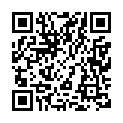 申込み方法	申込フォーム、メール、FAX、	または直接ご持参ください。	※FAXで送信された場合は念のためお電話ください。申込み・問合せ	市民活動サポートコーナー TEL 04-7163-1143（9:30～17:45 月曜休）	FAX 04-7163-1147 / MAIL shiminkatsudo-c@city.kashiwa,chiba,jpふりがな参加団体名担当者メールをお持ちの方はでメールアドレスをご記入くださいふりがな担当者メールをお持ちの方はでメールアドレスをご記入ください氏名担当者メールをお持ちの方はでメールアドレスをご記入ください住所〒　　　担当者メールをお持ちの方はでメールアドレスをご記入ください連絡用電話事務所等担当者メールをお持ちの方はでメールアドレスをご記入ください連絡用電話携帯電話担当者メールをお持ちの方はでメールアドレスをご記入くださいメール担当者メールをお持ちの方はでメールアドレスをご記入くださいFAX参加希望会場希望する会場１か所以上に○をつけ、必要事項をご記入ください（　　）ダブルデッキ　（ 電源の使用　有　・　無　）（　　）ダブルデッキ・子ども分野　（ 電源の使用　有　・　無　）（　　）柏駅前通りハウディモール　（ 電源の使用　有　・　無　）※上記3会場はいずれか１か所のみ（　　）ファミリかしわ前広場　　（ 希望時間　　　分 ）　　　　　　※各団体が使用する時間は、会場別の打合せで調整します（　　）パレット柏　会議室等　　　　　希望枠（　　　　　　　　）※P.6の表の枠番号を記入ください　　　　　使用希望備品（　　　　　　　　　　　　　　　　　　　　）（　　）活動紹介動画配信（　　）その他（　　　　　　　　　　　　　　　　　　　　　）（　　）ダブルデッキ　（ 電源の使用　有　・　無　）（　　）ダブルデッキ・子ども分野　（ 電源の使用　有　・　無　）（　　）柏駅前通りハウディモール　（ 電源の使用　有　・　無　）※上記3会場はいずれか１か所のみ（　　）ファミリかしわ前広場　　（ 希望時間　　　分 ）　　　　　　※各団体が使用する時間は、会場別の打合せで調整します（　　）パレット柏　会議室等　　　　　希望枠（　　　　　　　　）※P.6の表の枠番号を記入ください　　　　　使用希望備品（　　　　　　　　　　　　　　　　　　　　）（　　）活動紹介動画配信（　　）その他（　　　　　　　　　　　　　　　　　　　　　）参加内容具体的に記入してください。また、必要に応じ別途資料を添付してくださいイベントタイトルイベントを実施する団体は必須主な活動分野必ず１つだけ○をつけてください　　福祉　　子ども　　健康・スポーツ　　生涯学習　　まちづくり　　国際交流・支援　　文化・芸術　　人権・平和　　環境　　福祉　　子ども　　健康・スポーツ　　生涯学習　　まちづくり　　国際交流・支援　　文化・芸術　　人権・平和　　環境